Методические рекомендации по проведению муниципального этапаВсероссийской олимпиады школьников по экономики                 2019 – 2020  учебный годЗадания подготовлены региональной методической комиссией  муниципального этапа Всероссийской олимпиады по  экономике  в соответствии  с  рекомендациями  Центральной предметно-методической комиссии.Задания предлагаются:единый комплект заданий для 10-11-х  классов.Общие рекомендации по проведению муниципального тура олимпиады: участникам олимпиады выдаются печатные основы с заданиями олимпиады, в которых школьники и выполняют работу. Использовать какие-либо справочные материалы во время выполнения заданий учащиеся не должны.   Муниципальный этап Олимпиады по  экономике   целесообразно проводить в один тур.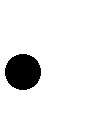    Принципы формирования олимпиадных заданий: сочетание различных типов заданий:  от  «закрытых»  заданий  (тесты  с  выбором  одного  ответа) до развернутых  ответов  при решении экономических  задач.Жюри оценивает только то, что написано в  работе участника: не могут быть оценены комментарии и дополнения, которые участник может сделать после окончания тура (например, в апелляционном заявлении).Фрагменты решения участника, зачеркнутые им в работе, не проверяются жюри.Если участник хочет отменить зачеркивание, он должен явно написать в работе, что желает, чтобы зачеркнутая часть была проверена.Время для выполнения олимпиадных заданий  – 2 астрономических часа.Участники могут самостоятельно распределить время, предоставленное им для решения заданий.   Задания   составлены  в одном варианте, поэтому участники должны сидеть по одному за столом (партой).   Для каждого участника этапа необходимо подготовить распечатанный комплект заданий,  в которых будет выполняться олимпиадная работа.   Участники   должны быть обеспечены листами для    черновиков.   При оценивании олимпиадных работ рекомендуется каждую из них проверять двум членам комиссии с последующим подключением дополнительного члена жюри (председателя) при значительном расхождении оценок тех, кто первоначально проверил работу.